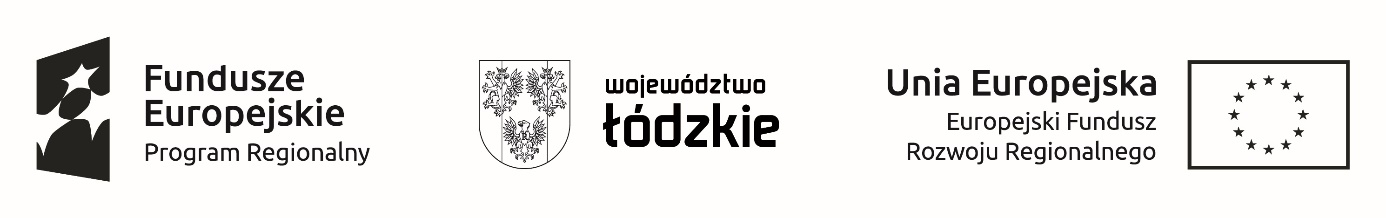 Projektu  „Moja pasja - gastronomia” nr RPLD.11.03.02-10-0012/19 współfinansowany ze środków Europejskiego Funduszu Społecznego w ramach Regionalnego Programu Operacyjnego Województwa Łódzkiego na lata 2014-2020Harmonogram zajęć gr. 3Zad.3  Kuchnia staropolska- dodatkowe zajęcia specjalistyczne dla uczniów kształcących się w zawodzie Technik Żywienia i Usług Gastronomicznych (TŻiUG) oraz Kucharz Grupa IIIGrupa IIINauczycielDataGodzinaNauczyciel10.09.2021r. ( piątek)17.09.2021r. ( piątek)23.09.2021r. ( czwartek)30.09.2021r. ( piątek)01.10.2021r. ( piątek)08.10.2021r. ( piątek)15.10.2021r. ( piątek)22.10.2021r. ( piątek)16.15-20.4516.15-20.4516.15-20.4516.15-20.4516.15-20.4516.15-20.4516.15-20.4516.15-20.45Dorota Andrzejewska 